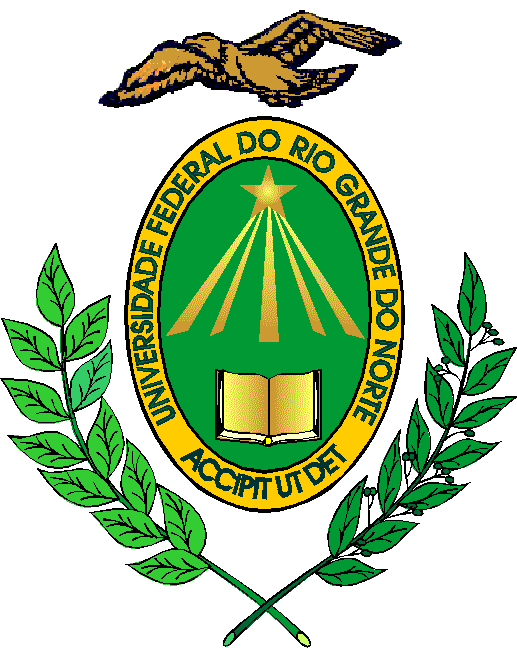 MINISTÉRIO DA EDUCAÇÃOUNIVERSIDADE FEDERAL DO RIO GRANDE DO NORTECENTRO DE CIÊNCIAS DA SAÚDEDEPARTAMENTO DE NUTRIÇÃOPROGRAMA E RELAÇÃO DE TEMAS DA DIDÁTICA DEPARTAMENTO DE NUTRIÇÃOEndereço: Av Senador Salgado Filho, 3000, Lagoa NovaCEP: 59078-970Fone: 3342-2291E-mail: dnut@ccs.ufrn.brEDITAL No:029/2019-PROGESPCARREIRA:(  X  ) MAGISTÉRIO SUPERIOR    (    ) MAGISTÉRIO EBTTÁREA DE CONHECIMENTONUTRIÇÃO SOCIALPROGRAMA DO PROCESSO SELETIVO (PROVA ESCRITA) PNAB: Política Nacional de Atenção Básica.Política Nacional de Alimentação e Nutrição.Atuação do Nutricionista na Área de Nutrição em Saúde Coletiva.Segurança Alimentar e Nutricional: Determinantes Sociais e Estratégias para seu Alcance.Avaliação Nutricional nos Ciclos da Vida.Avaliação Nutricional de Pessoas com Deficiência.ATENÇÃO: APLICÁVEL NAS HIPÓTESES ESPECIFICADAS NO ART. 21, PARÁGRAFO ÚNICO E ART. 22.RELAÇÃO DE TEMAS PARA PROVA DIDÁTICAPolítica Nacional de Atenção Básica: conceito e princípios da Atenção Primária à Saúde.Política Nacional de Alimentação e Nutrição: passado, presente e futuro. Nutrição em saúde coletiva: Atribuições do nutricionista, desafios e potencialidades.Avaliação nutricional de adolescentes.Avaliação da composição corporal de adultos na atenção básica: limites e possibilidades.Avaliação antropométrica de pessoas com deficiência: técnicas de medição e referências para o diagnóstico nutricional.